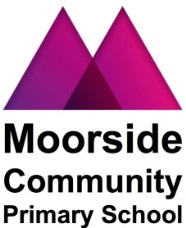 Dates for your DiaryHalf Term Holiday: 	Monday 12th February to Friday 16th February Polling Day:		Thursday 3rd May (school closed)INSET Day:		Friday 15th June   (school closed)Moorside News by Amber Smith (Year 6)Newcastle Foundation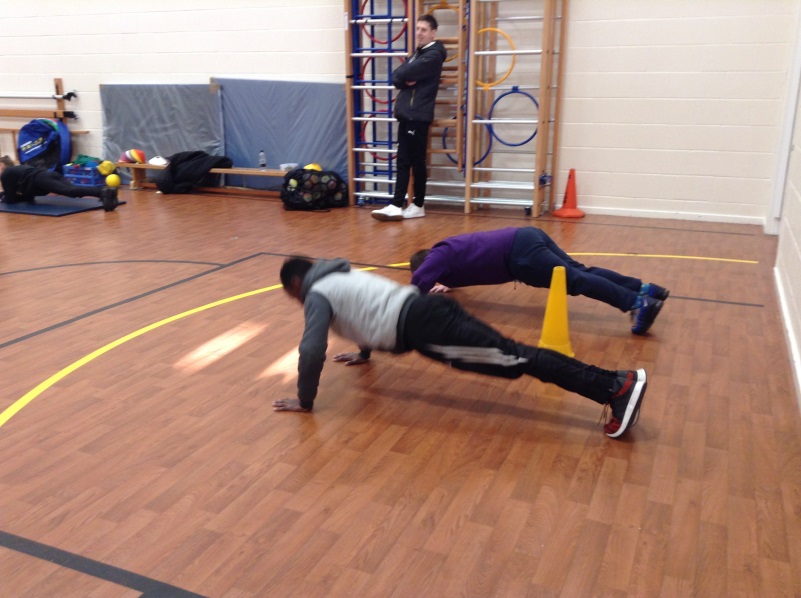 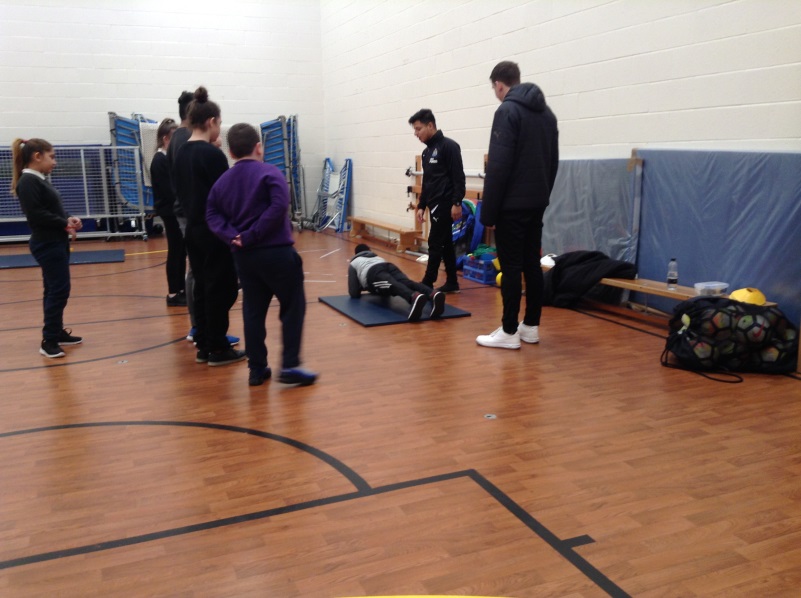 A Child Friendly PolicyWe have decided to create child friendly policies for the children here at Moorside. The behaviour policy has already been written by the Year 6 School Council and the School Council team are now collecting ideas for the anti-bullying policy. As a school we have been working hard on preventing bullying and the policies will soon be up on the website:http://www.moorside.newcastle.sch.uk/websiteKindness StickersSince the updated version of the Code of Conduct has been released, the school is moving forward to encourage kindness and stop bullying. Teachers will hand out stickers for good behaviour and acts of kindness. We will add up the stickers each pupil has received. Whoever gets the most from their class, will go in a hat to win a prize!                                                                            w/c 29th January 2018